Terra Plana Disprovada 1: Linha de Transmissão (24,27 km) do Lago Pontchartrain.Hélio de Menezes SilvaVeja aqui muitos e muitos filmes e fotos reais, fieis e honestas, ou faça uma visita pessoal ao Lago Pontchartrain (na Luisiana, USA, perto do Golfo d México) , e isso claramente demonstrará que a terra tem uma curvatura que somente tem explicação racional e científica se ela tiver uma forma aproximadamente (aproximadamente) de uma esfera https://www.youtube.com/watch?v=kADO7nkt-rk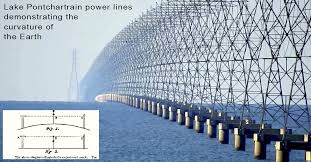 